РОССИЙСКАЯ ФЕДЕРАЦИЯКЕМЕРОВСКАЯ ОБЛАСТЬТАШТАГОЛЬСКИЙ МУНИЦИПАЛЬНЫЙ РАЙОНМУНИЦИПАЛЬНОЕ ОБРАЗОВАНИЕ  ШЕРЕГЕШСКОЕ ГОРОДСКОЕ ПОСЕЛЕНИЕСОВЕТ НАРОДНЫХ ДЕПУТАТОВ ШЕРЕГЕШСКОГО ГОРОДСКОГО ПОСЕЛЕНИЯРЕШЕНИЕот  «28» октября 2019 года                                                                                                       N 551«Об утверждении Положения о муниципальном земельном контроле за использованием земель на территории муниципального образования Шерегешское городское поселение» Руководствуясь Федеральным законом от 06.10.2003 N 131-ФЗ "Об общих принципах организации местного самоуправления в Российской Федерации", Земельным кодексом Российской Федерации, Уставом Шерегешского городского поселения, Совет народных депутатов Шерегешского городского поселения решил:1. Утвердить Положение о муниципальном земельном контроле за использованием земель на территории муниципального образования Шерегешское городское поселение согласно приложению к настоящему решению2. Обнародовать  настоящее решение путем его размещения на официальном сайте Администрации Шерегешского городского поселения и на информационных стендах в здании Администрации Шерегешского городского поселения по адресу: Кемеровская область, Таштагольский район, пгт. Шерегеш, ул. Гагарина, 6.3. Настоящее решение вступает в силу после его официального обнародования.4. Контроль за исполнением настоящего решения возложить на Врио главы Шерегешского городского поселения Лупенко В.А.Председатель Совета народных депутатовШерегешского городского поселения                                                                О.В.ФранцеваВрио главы Шерегешскогогородского поселения                                                                                            В.А.Лупенко     Приложениек решениюСовета народных депутатовШерегешского городского поселенияот «28»  октября 2019 г. N 551ПОЛОЖЕНИЕО МУНИЦИПАЛЬНОМ ЗЕМЕЛЬНОМ КОНТРОЛЕ ЗА ИСПОЛЬЗОВАНИЕМ ЗЕМЕЛЬНА ТЕРРИТОРИИ МУНИЦИПАЛЬНОГО ОБРАЗОВАНИЯШЕРЕГЕШСКОЕ ГОРОДСКОЕ ПОСЕЛЕНИЕ1. Общие положения1.1. Настоящее Положение о муниципальном земельном контроле за использованием земель на территории муниципального образования Шерегешское городское поселение (далее - Положение) устанавливает порядок организации и осуществления муниципального земельного контроля за использованием земель на территории муниципального образования Шерегешское городское поселение (далее - муниципальный земельный контроль) независимо от форм собственности на землю.1.2. Положение о муниципальном земельном контроле разработано в соответствии с Конституцией Российской Федерации, Земельным кодексом Российской Федерации, Кодексом Российской Федерации об административных правонарушениях, Федеральным законом "О защите прав юридических лиц и индивидуальных предпринимателей при проведении государственного контроля (надзора) и муниципального контроля", Уставом Шерегешского городского поселения.1.3. Муниципальный земельный контроль - контроль за использованием земельных участков на территории муниципального образования Шерегешское городское поселение (далее - муниципальное образование), осуществляемый в соответствии с законодательством Российской Федерации, в порядке, предусмотренном настоящим Положением.1.4. Муниципальный земельный контроль осуществляется администрацией Шерегешского городского поселения (далее- администрация) во взаимодействии с территориальными органами федеральных органов исполнительной власти, осуществляющими государственный земельный надзор, в порядке, определенном Правительством Российской Федерации Мариинским, с другими органами государственной власти Российской Федерации и исполнительными органами Кемеровской области, органами местного самоуправления, юридическими лицами, индивидуальными предпринимателями и гражданами.1.5. Основными задачами муниципального земельного контроля являются:1) принятие мер по предупреждению, выявлению и пресечению нарушений требований земельного законодательства органами государственной власти, органами местного самоуправления, юридическими лицами, индивидуальными предпринимателями и гражданами;2) принятие мер по устранению последствий нарушений земельного законодательства, выявленных по результатам осуществления муниципального земельного контроля. Основной задачей муниципального земельного контроля является обеспечение соблюдения всеми физическими и юридическими лицами, а также должностными лицами земельного законодательства, требований по использованию земельных ресурсов на территории муниципального образования.1.6. Информация о муниципальном земельном контроле, включая ежегодные планы проведения плановых проверок, сведения о результатах проведения плановых и внеплановых проверок, тексты нормативных правовых актов, в которых установлены обязательные требования, доклады об осуществлении муниципального земельного контроля и об эффективности такого контроля, иная информация о муниципальном земельном контроле размещаются в информационно-телекоммуникационной сети "Интернет" на официальных сайтах органов, осуществляющих муниципальный земельный контроль, в соответствии с требованиями Федерального закона от 09.02.2009 N 8-ФЗ "Об обеспечении доступа к информации о деятельности государственных органов и органов местного самоуправления".2. Функции, права и обязанности органов, должностных лиц,осуществляющих муниципальный земельный контроль2.1. Муниципальный земельный контроль осуществляет специалисты администрации Шерегешского городского поселения.2.2. К полномочиям органов, осуществляющих муниципальный земельный контроль, относятся:1) организация и осуществление муниципального земельного контроля на территории соответствующего муниципального образования по следующим направлениям:а) контроль за использованием земельных участков, предоставленных органам государственной власти, органам местного самоуправления, юридическим лицами, индивидуальным предпринимателям, гражданам, по целевому назначению в соответствии с их принадлежностью к той или иной категории земель и (или) разрешенным использованием;б) предупреждение, выявление и пресечение самовольного занятия земельных участков или использования земельных участков без оформленных в установленном законом порядке правоустанавливающих документов;в) контроль за соблюдением режима использования земель особо охраняемых природных территорий областного и местного значения, а также режима использования земель в границах территорий объектов культурного наследия;г) предупреждение, выявление и пресечение незаконного изменения правового режима земельных участков;д) контроль за соблюдением установленных земельным законодательством сроков переоформления права постоянного (бессрочного) пользования земельным участком на право аренды или по приобретению земельного участка в собственность;е) предупреждение, выявление и пресечение сокрытия и искажения сведений о состоянии земель;ж) предупреждение, выявление и пресечение самовольного снятия или перемещения плодородного слоя почвы;з) предупреждение, выявление и пресечение использования земельных участков для целей недропользования в случае, если целевое назначение и разрешенное использование земельного участка не позволяют такого использования;и) предупреждение, выявление и пресечение уничтожения плодородного слоя почвы, а равно порчи земель в результате нарушения правил обращения с пестицидами и агрохимикатами или иными опасными для здоровья людей и окружающей среды веществами и отходами производства и потребления;к) выполнение установленных требований и обязательных мероприятий по улучшению, защите земель и охране почв от ветровой, водной эрозии и предотвращению других процессов и иного негативного воздействия на окружающую среду, ухудшающих качественное состояние земель;л) контроль за использованием земельных участков, предоставленных на праве собственности, аренды, праве постоянного (бессрочного) пользования, пожизненного наследуемого владения, праве безвозмездного пользования земельным участком, предназначенных для сельскохозяйственного производства либо жилищного и иного строительства, в указанных целях в течение срока, установленного федеральным законом;м) контроль за своевременным выполнением обязанностей по приведению земель в состояние, пригодное для использования по целевому назначению, или их рекультивации после завершения разработки месторождения полезных ископаемых (включая общераспространенные полезные ископаемые), строительных, лесозаготовительных, изыскательских и иных работ, ведущихся с нарушением почвенного слоя;н) контроль за наличием и сохранностью межевых знаков границ земельных участков;2) принятие муниципальных правовых актов, регламентирующих порядок проведения проверок, а также плановых (рейдовых) осмотров, обследований при осуществлении муниципального земельного контроля в соответствии с законодательством Российской Федерации, настоящим Положением;3) организация и проведение в установленном порядке мониторинга эффективности муниципального земельного контроля, показатели и методика проведения которого утверждаются муниципальными правовыми актами;4) ведение учета информации о неосвоении земельных участков, предоставленных на праве собственности, аренды, праве постоянного (бессрочного) пользования, пожизненного наследуемого владения, праве безвозмездного пользования земельным участком, в указанных целях в течение срока, установленного федеральным законом, с ежегодной актуализацией сведений о таких земельных участках и направлением сведений об этих земельных участках в органы государственной власти или органы местного самоуправления, уполномоченные на принятие решения об изъятии или принудительном прекращении прав на земельные участки;5) осуществление иных полномочий, предусмотренных законодательством Российской Федерации и законодательством Кемеровской области.2.3. Должностные лица органов, осуществляющих муниципальный земельный контроль (далее - должностные лица), обязаны:1) своевременно и в полной мере осуществлять предоставленные в соответствии с законодательством Российской Федерации и законодательством Кемеровской области полномочия по предупреждению, выявлению и пресечению нарушений требований земельного законодательства, за нарушение которых законодательством Российской Федерации предусмотрена административная и иная ответственность, органами государственной власти, органами местного самоуправления, юридическими лицами, индивидуальными предпринимателями, гражданами в отношении объектов земельных отношений;2) осуществлять свою деятельность с учетом положений, установленных Федеральным законом N 294-ФЗ, настоящим Положением и принятыми в соответствии с ними нормативными правовыми актами органов местного самоуправления;3) направлять в органы государственной власти или органы местного самоуправления, уполномоченные на принятие решения об изъятии и принудительном прекращении прав на земельные участки, материалы об изъятии и принудительном прекращении прав на земельные участки ввиду их ненадлежащего использования в случаях, предусмотренных законодательством Российской Федерации;4) доказывать обоснованность своих действий при их обжаловании органами государственной власти, органами местного самоуправления, юридическими лицами, индивидуальными предпринимателями, гражданами в порядке, установленном законодательством Российской Федерации;5) проводить проверку на основании соответствующего распоряжения (приказа) органа, осуществляющего муниципальный земельный контроль;6) проводить проверку только во время исполнения служебных обязанностей, выездную проверку - только при предъявлении служебных удостоверений, копии распоряжения (приказа) органа, осуществляющего муниципальный земельный контроль, и в случае, предусмотренном положениями Федерального закона N 294-ФЗ, - копии документа о согласовании проведения проверки с органами прокуратуры;7) знакомить субъект проверки или его уполномоченного представителя с документами и (или) информацией, полученными в рамках межведомственного информационного взаимодействия, с результатами проверки;8) соблюдать сроки проведения проверки, установленные положениями Федерального закона N 294-ФЗ и настоящим Положением;9) в случае выявления нарушений требований земельного законодательства, за нарушение которых законодательством Российской Федерации предусмотрена административная и иная ответственность, в рамках проведения муниципального земельного контроля выдавать обязательное для исполнения предписание об устранении выявленного нарушения требований земельного законодательства, а также осуществлять контроль за исполнением указанного предписания в установленные сроки;10) осуществлять плановые (рейдовые) осмотры, обследования объектов земельных отношений на основании плановых (рейдовых) заданий;11) исполнять иные обязанности, предусмотренные законодательством Российской Федерации и законодательством Кемеровской области.2.4. Должностные лица имеют право:1) запрашивать и безвозмездно получать от органов государственной власти, органов местного самоуправления, юридических лиц, индивидуальных предпринимателей, граждан информацию и документы, необходимые для осуществления муниципального земельного контроля;2) при предъявлении служебного удостоверения беспрепятственно посещать и обследовать земельные участки, находящиеся в собственности, владении, пользовании у органов государственной власти, органов местного самоуправления, юридических лиц, индивидуальных предпринимателей, граждан;3) привлекать специалистов, экспертов, переводчиков для проведения обследования земельных участков, экспертиз, проверок выполнения мероприятий по охране земель, а также для участия в мероприятиях по осуществлению муниципального земельного контроля;4) обращаться в органы внутренних дел за оказанием содействия в соблюдении законности и правопорядка;5) знакомиться с правоустанавливающими документами на объекты земельных отношений и расположенные на них объекты недвижимости;6) осуществлять иные права, предусмотренные законодательством Российской Федерации и Кемеровской области.2.5. При проведении проверки должностные лица не вправе:1) проверять выполнение обязательных требований и требований, установленных муниципальными нормативными правовыми актами, если такие требования не относятся к полномочиям органа, осуществляющего муниципальный земельный контроль, от имени которого действуют эти должностные лица;2) осуществлять плановую или внеплановую выездную проверку в случае отсутствия при ее проведении руководителя, иного должностного лица или уполномоченного представителя органа государственной власти, органа местного самоуправления, юридического лица, индивидуального предпринимателя, гражданина, за исключением случая проведения такой проверки по основанию причинения вреда жизни, здоровью граждан, вреда животным, растениям, окружающей среде, объектам культурного наследия (памятникам истории и культуры) народов Российской Федерации, безопасности государства, а также возникновения чрезвычайных ситуаций природного и техногенного характера;3) требовать предоставления документов, информации, не относящихся к предмету проверки, а также изымать оригиналы таких документов;4) распространять информацию, полученную в результате проведения проверки и составляющую государственную, коммерческую, служебную, иную охраняемую законом тайну, за исключением случаев, предусмотренных законодательством Российской Федерации;5) превышать установленные сроки проведения проверки;6) требовать от органов государственной власти, органов местного самоуправления, юридических лиц, индивидуальных предпринимателей, граждан оплаты любых мероприятий, связанных с проведением муниципального земельного контроля;7) проверять выполнение требований, установленных нормативными правовыми актами органов исполнительной власти СССР и РСФСР и не соответствующих законодательству Российской Федерации;8) проверять выполнение обязательных требований и требований, установленных муниципальными правовыми актами, не опубликованными в установленном законодательством Российской Федерации порядке;9) отбирать образцы продукции, пробы обследования объектов окружающей среды и объектов производственной среды для проведения их исследований, испытаний, измерений без оформления протоколов об отборе указанных образцов, проб по установленной форме и в количестве, превышающем нормы, установленные национальными стандартами, правилами отбора образцов, проб и методами их исследований, испытаний, измерений, техническими регламентами или действующими до дня их вступления в силу иными нормативными техническими документами и правилами и методами исследований, испытаний, измерений.2.6. Орган, осуществляющий муниципальный земельный контроль, его должностные лица в случае ненадлежащего исполнения полномочий, служебных обязанностей, совершения противоправных действий (бездействия) при проведении проверок несут ответственность в соответствии с законодательством Российской Федерации. Должностные лица осуществляют муниципальный земельный контроль на территории муниципального образования за требованиями, установленными правовыми актами муниципального образования.3. Права и обязанности собственников земельных участков,землепользователей, землевладельцев и арендаторов земельныхучастков при проведении мероприятий по муниципальномуземельному контролю3.1. Собственники земельных участков, землепользователи, землевладельцы и арендаторы земельных участков имеют право:3.1.1. Присутствовать при проведении проверок.3.1.2. Давать объяснения по факту выявленного нарушения.3.1.3. Знакомиться с документами и (или) информацией, полученными органами государственного контроля (надзора), органами муниципального контроля в рамках межведомственного информационного взаимодействия от иных государственных органов, органов местного самоуправления либо подведомственных государственным органам или органам местного самоуправления организаций, в распоряжении которых находятся эти документы и (или) информация, а также с результатами проверки.3.1.4. Представлять документы и (или) информацию, запрашиваемые в рамках межведомственного информационного взаимодействия, в орган государственного контроля (надзора), орган муниципального контроля по собственной инициативе.3.1.5. Привлекать Уполномоченного при Президенте РФ по защите прав предпринимателей либо уполномоченного по защите прав предпринимателей в субъекте РФ к участию в проверке.3.1.6. Направлять возражения в отношении акта проверки и выданного предписания об устранении выявленных нарушений, а также документов, подтверждающих обоснованность таких возражений, в том числе в форме электронных документов (пакета электронных документов), подписанных усиленной квалифицированной электронной подписью проверяемого лица.3.1.7. Обжаловать действия должностных лиц, осуществляющих муниципальный земельный контроль.3.2. Собственники земельных участков, землепользователи, землевладельцы и арендаторы земельных участков обязаны:3.2.1. По требованию должностного лица, осуществляющего муниципальный земельный контроль, предъявлять правоустанавливающие и правоудостоверяющие документы на земельный участок и объекты недвижимости, расположенные на обследуемом земельном участке, необходимые для осуществления муниципального земельного контроля.3.2.2. Беспрепятственно допускать должностных лиц, осуществляющих муниципальный земельный контроль, к обследованию земельных участков, находящихся в собственности, владении, пользовании и аренде, для проведения муниципального земельного контроля на территории муниципального образования.3.2.3. Не препятствовать должностным лицам, осуществляющим муниципальный земельный контроль, при проведении проверок.4. Организация и проведение плановых и внеплановых проверок,плановых (рейдовых) осмотров, обследований4.1. Муниципальный земельный контроль осуществляется в форме проведения плановых и внеплановых проверок, проводимых на основании распоряжений (приказов) руководителей органов, осуществляющих муниципальный земельный контроль, принимаемых по форме согласно приложению N 1 к настоящему Положению. Плановые и внеплановые проверки могут проводиться в форме выездных и (или) документарных проверок.4.2. Порядок проведения плановых проверок4.2.1. Плановые проверки проводятся на основании ежегодных планов, разрабатываемых и утверждаемых органами, осуществляющими муниципальный земельный контроль.4.2.2. Порядок подготовки ежегодного плана проведения плановых проверок органами, осуществляющими муниципальный земельный контроль, в отношении юридических лиц и индивидуальных предпринимателей, его представления в органы прокуратуры и согласования, а также типовая форма ежегодного плана проведения плановых проверок установлены Правительством Российской Федерации.4.2.3. Ежегодные планы проведения плановых проверок в отношении органов государственной власти, органов местного самоуправления, граждан подготавливаются органом, осуществляющим муниципальный земельный контроль, по форме согласно приложению N 2 к настоящему Положению, утверждаются им не позднее 1 ноября года, предшествующего году проведения плановых проверок, и размещаются на официальном сайте органа, осуществляющего муниципальный земельный контроль, в информационно-телекоммуникационной сети "Интернет", за исключением сведений, распространение которых ограничено или запрещено в соответствии с законодательством Российской Федерации.4.2.4. Ежегодные планы проведения плановых проверок составляются в том числе с учетом периодичности их проведения, установленной действующим законодательством.4.2.5. Планы проведения плановых проверок составляются отдельно в отношении органов государственной власти и органов местного самоуправления, отдельно в отношении граждан и отдельно в отношении юридических лиц и индивидуальных предпринимателей.4.2.6. В ежегодных планах проведения плановых проверок в отношении государственных органов, органов местного самоуправления, граждан указываются сведения об объектах земельных отношений, позволяющие их идентифицировать (кадастровый номер, адрес и (или) описание местоположения).4.2.7. Согласование ежегодных планов проведения плановых проверок с территориальными органами федеральных органов исполнительной власти, осуществляющих государственный земельный надзор, проводится в порядке, определенном Правительством Российской Федерации.4.2.8. В случае если органы государственной власти, органы местного самоуправления, юридические лица, индивидуальные предприниматели, граждане являются правообладателями объектов земельных отношений в границах территорий различных муниципальных образований, включение указанных лиц в ежегодный план проведения плановых проверок в рамках одного муниципального образования не препятствует их включению в ежегодный план проведения плановых проверок в рамках другого муниципального образования на соответствующий период.4.2.9. В случае если орган государственной власти, орган местного самоуправления, гражданин являются правообладателями нескольких объектов земельных отношений, расположенных на территории одного муниципального образования, плановая проверка проводится в отношении тех объектов, сведения о которых указаны в плане проведения плановых проверок на соответствующий период.4.3. Порядок проведения внеплановых проверок4.3.1. Внеплановые проверки проводятся по следующим основаниям:1) истечение срока исполнения органом государственной власти, органом местного самоуправления, юридическим лицом, индивидуальным предпринимателем, гражданином ранее выданного предписания об устранении выявленного нарушения требований земельного законодательства;2) поступление в орган, осуществляющий муниципальный земельный контроль, обращений и заявлений граждан, в том числе индивидуальных предпринимателей, юридических лиц, информации от органов государственной власти, органов местного самоуправления, из средств массовой информации о следующих фактах:а) возникновение угрозы причинения вреда жизни, здоровью граждан, вреда животным, растениям, окружающей среде, объектам культурного наследия (памятникам истории и культуры) народов Российской Федерации, безопасности государства, а также угрозы чрезвычайных ситуаций природного и техногенного характера;б) причинение вреда жизни, здоровью граждан, вреда животным, растениям, окружающей среде, объектам культурного наследия (памятникам истории и культуры) народов Российской Федерации, безопасности государства, а также возникновение чрезвычайных ситуаций природного и техногенного характера;в) нарушение прав потребителей (в случае обращения граждан, права которых нарушены).4.3.2. Обращения и заявления, не позволяющие установить лицо, обратившееся в орган, осуществляющий муниципальный земельный контроль, а также обращения и заявления, не содержащие сведений о фактах, указанных в подпункте 4.3.1 настоящего Порядка, не могут служить основанием для проведения внеплановой проверки.4.3.3. Внеплановые выездные проверки юридических лиц, индивидуальных предпринимателей проводятся после согласования с органом прокуратуры по месту осуществления деятельности таких юридических лиц, индивидуальных предпринимателей, за исключением внеплановых выездных проверок с целью контроля за исполнением ранее выданного органом, осуществляющим муниципальный земельный контроль, предписания об устранении выявленного нарушения требований земельного законодательства.4.3.4. Согласование с органами прокуратуры проведения внеплановых выездных проверок в отношении органов государственной власти, органов местного самоуправления, граждан не требуется.4.4. Порядок уведомления лиц о проведении муниципального земельного контроля4.4.1. О проведении плановой проверки органы государственной власти, органы местного самоуправления, юридические лица, индивидуальные предприниматели, граждане уведомляются органом, осуществляющим муниципальный земельный контроль, не позднее чем в течение трех рабочих дней до начала ее проведения посредством направления копии распоряжения (приказа) органа, осуществляющего муниципальный земельный контроль, заказным почтовым отправлением с уведомлением о вручении, посредством электронного документа, подписанного усиленной квалифицированной электронной подписью и направленного по адресу электронной почты юридического лица, индивидуального предпринимателя, если такой адрес содержится соответственно в едином государственном реестре юридических лиц, едином государственном реестре индивидуальных предпринимателей либо ранее был представлен юридическим лицом, индивидуальным предпринимателем в орган муниципального контроля или иным доступным способом.4.4.2. О проведении внеплановой проверки органы государственной власти, органы местного самоуправления, юридические лица, индивидуальные предприниматели, граждане уведомляются органом, осуществляющим муниципальный земельный контроль, не менее чем за двадцать четыре часа до начала ее проведения любым доступным способом.4.4.3. В случае если в результате деятельности юридического лица, индивидуального предпринимателя, действия (бездействия) органа государственной власти, органа местного самоуправления, гражданина причинен или причиняется вред жизни, здоровью граждан, вред животным, растениям, окружающей среде, объектам культурного наследия (памятникам истории и культуры) народов Российской Федерации, безопасности государства, а также возникли или могут возникнуть чрезвычайные ситуации природного и техногенного характера, предварительное уведомление органов государственной власти, органов местного самоуправления, юридических лиц, индивидуальных предпринимателей, граждан о начале проведения внеплановой выездной проверки не требуется.4.4.4. При отсутствии достоверных сведений о гражданах, самовольно занимающих и использующих объекты земельных отношений без оформления правоустанавливающих документов, допускается уведомление указанных лиц путем официального опубликования распоряжения (приказа) органа, осуществляющего муниципальный земельный контроль, о проведении проверки в средствах массовой информации и его размещения на официальном сайте органа, осуществляющего муниципальный земельный контроль, в информационно-телекоммуникационной сети "Интернет".4.5. Сроки проведения проверки и порядок оформления результатов проверки4.5.1. Срок проведения каждой из проверок, предусмотренных пунктом 4.1 настоящего Положение, не может превышать двадцать рабочих дней с учетом особенностей, установленных Федеральным законом N 294-ФЗ для проведения проверки в отношении юридических лиц и индивидуальных предпринимателей.4.5.2. В исключительных случаях, связанных с необходимостью проведения сложных и (или) длительных исследований, испытаний, специальных экспертиз и расследований, на основании мотивированного предложения должностного лица, проводящего выездную плановую проверку, срок проведения выездной плановой проверки может быть продлен руководителем органа, осуществляющего муниципальный земельный контроль, но не более чем на двадцать рабочих дней, в отношении малых предприятий не более чем на пятьдесят часов, микропредприятий - не более чем на пятнадцать часов.4.5.3. По результатам каждой проведенной проверки составляется акт проверки (в двух экземплярах):в отношении юридических лиц и индивидуальных предпринимателей - по форме, установленной постановлением Правительства Российской Федерации;в отношении органов государственной власти, органов местного самоуправления, граждан - по форме согласно приложению N 3 к настоящему Положению.4.5.4. В акте проверки указываются:1) дата, время, место составления акта проверки;2) наименование органа, осуществляющего муниципальный земельный контроль;3) дата и номер распоряжения или приказа руководителя органа, осуществляющего муниципальный земельный контроль;4) фамилия, имя, отчество (при наличии) и должность должностного лица или должностных лиц, проводивших проверку;5) наименование проверяемого органа государственной власти, органа местного самоуправления, юридического лица или фамилия, имя и отчество (при наличии) индивидуального предпринимателя, гражданина, а также фамилия, имя, отчество (при наличии) и должность руководителя или уполномоченного представителя органа государственной власти, органа местного самоуправления, юридического лица, индивидуального предпринимателя, гражданина, присутствовавших при проведении проверки;6) дата, время, продолжительность и место проведения проверки;7) сведения о результатах проверки, в том числе о выявленных нарушениях требований земельного законодательства, за нарушение которых законодательством Российской Федерации, законодательством Кемеровской области предусмотрена административная и иная ответственность, об их характере и о лицах, допустивших указанные нарушения, либо указание на отсутствие выявленных нарушений;8) сведения об ознакомлении или отказе в ознакомлении с актом проверки руководителя, иного должностного лица или уполномоченного представителя органа государственной власти, органа местного самоуправления, юридического лица, индивидуального предпринимателя, его уполномоченного представителя, гражданина, его уполномоченного представителя, присутствовавших при проведении проверки, о наличии их подписей или об отказе от совершения подписи, а также сведения о внесении в журнал учета проверок записи о проведенной проверке либо о невозможности внесения такой записи в связи с отсутствием у органа государственной власти, органа местного самоуправления, юридического лица, индивидуального предпринимателя указанного журнала;9) подписи должностного лица или должностных лиц, проводивших проверку.4.5.5. К акту проверки прилагаются следующие документы, которые являются неотъемлемой его частью:1) обмер площади земельного участка (со схематическим чертежом земельного участка) по форме согласно приложению N 1 к акту проверки;2) фототаблица по форме согласно приложению N 2 к акту проверки;3) объяснения субъекта проверки или его представителя, иных лиц, располагающих информацией, необходимой для установления наличия (отсутствия) нарушений требований земельного законодательства.4.5.6. Акт проверки оформляется непосредственно после ее завершения в двух экземплярах, один из которых с копиями приложений вручается субъекту проверки или его уполномоченному представителю под расписку об ознакомлении либо об отказе в ознакомлении с актом проверки. В случае отсутствия субъекта проверки или его уполномоченного представителя, а также в случае отказа субъекта проверки или его уполномоченного представителя дать расписку об ознакомлении либо об отказе в ознакомлении с актом проверки акт направляется заказным почтовым отправлением с уведомлением о вручении, которое приобщается к экземпляру акта проверки, хранящемуся в деле органа, осуществляющего муниципальный земельный контроль.4.5.7. В случае выявления в ходе проведения проверки в рамках осуществления муниципального земельного контроля нарушения требований земельного законодательства, за которое законодательством Российской Федерации предусмотрена административная и иная ответственность, орган, осуществляющий муниципальный земельный контроль, в течение трех рабочих дней со дня составления акта проверки направляет копию акта проверки с указанием нарушений требований земельного законодательства, за нарушение которых законодательством Российской Федерации, законодательством Кемеровской области предусмотрена административная и иная ответственность, в структурное подразделение территориального органа федерального органа государственного земельного надзора по соответствующему муниципальному образованию (либо в случае отсутствия данного структурного подразделения - в территориальный орган федерального органа государственного земельного надзора).4.5.8. В случае выявления в ходе проведения проверки в рамках осуществления муниципального земельного контроля нарушений требований земельного законодательства, привлечение к ответственности за которые относится к компетенции разных органов (и (или) должностных лиц), копии акта проверки подлежат направлению в адрес каждого органа (и (или) должностного лица) в течение трех рабочих дней со дня составления акта проверки.4.5.9. В случае выявления в ходе проведения проверки нарушений органами государственной власти, органами местного самоуправления, юридическими лицами, индивидуальными предпринимателями, гражданами требований земельного законодательства, за нарушение которых законодательством Российской Федерации, законодательством Кемеровской области предусмотрена административная и иная ответственность, орган, осуществляющий муниципальный земельный контроль, выдает предписание об устранении выявленных нарушений требований земельного законодательства по форме согласно приложению N 4 к настоящему Положению.4.5.10. Предписание об устранении выявленных нарушений требований земельного законодательства должно содержать перечень выявленных нарушений и сроки их устранения с указанием нормативных правовых актов Российской Федерации и Кемеровской области, требования которых нарушены.4.5.11. Срок устранения выявленных нарушений требований земельного законодательства, за нарушение которых законодательством Российской Федерации, законодательством Кемеровской области предусмотрена административная и иная ответственность, не должен превышать трех месяцев.4.5.12. Срок исполнения предписания об устранении выявленного нарушения требований земельного законодательства может быть продлен на срок не более трех месяцев по ходатайству лица, которому выдано такое предписание. Ходатайство о продлении срока исполнения предписания об устранении выявленного нарушения требований земельного законодательства с указанием причин и принятых мер по устранению нарушений требований земельного законодательства, подтвержденных соответствующими документами и другими материалами, подается в орган, осуществляющий муниципальный земельный контроль.4.5.13. Ходатайство о продлении срока исполнения предписания об устранении выявленного нарушения требований земельного законодательства, поступившее после истечения срока его исполнения, рассмотрению не подлежит.4.5.14. Предписание об устранении выявленных нарушений требований земельного законодательства вручается субъекту проверки или его уполномоченному представителю лично с отметкой о вручении либо направляется субъекту проверки одновременно с актом проверки заказным почтовым отправлением с уведомлением о вручении, которое приобщается к материалам проверки.4.5.15. После выдачи предписания об устранении выявленных нарушений требований земельного законодательства орган, осуществляющий муниципальный земельный контроль, обязан принять меры по контролю за устранением выявленных нарушений.4.6. Плановые (рейдовые) осмотры, обследования4.6.1. Плановые (рейдовые) осмотры, обследования объектов земельных отношений проводятся должностными лицами на основании плановых (рейдовых) заданий. Порядок оформления заданий и порядок оформления результатов плановых (рейдовых) осмотров, обследований устанавливаются нормативными правовыми актами органов местного самоуправления.4.6.2. Плановые (рейдовые) задания утверждаются приказом (распоряжением) руководителя органа, осуществляющего муниципальный земельный контроль.4.6.3. В случае выявления при проведении плановых (рейдовых) осмотров, обследований объектов земельных отношений нарушений требований земельного законодательства, за нарушение которых законодательством Российской Федерации, законодательством Кемеровской области предусмотрена административная и иная ответственность, должностные лица принимают в пределах своей компетенции меры по пресечению таких нарушений, а также доводят в письменной форме до сведения руководителя органа, осуществляющего муниципальный земельный контроль, информацию о выявленных нарушениях для принятия решения о назначении внеплановой проверки органа государственной власти, органа местного самоуправления, юридического лица, индивидуального предпринимателя, гражданина по основаниям, указанным в подпункте 4.3.1 настоящего Положения.4.7. Порядок обжалования решений, действий (бездействия) органов, осуществляющих муниципальный земельный контроль, и их должностных лиц и ответственность иных лиц4.7.1. Решения и действия (бездействие) органов, осуществляющих муниципальный земельный контроль, и их должностных лиц могут быть обжалованы в судебном порядке в соответствии с законодательством Российской Федерации.4.7.2. Субъекты проверки, необоснованно препятствующие проведению проверки, уклоняющиеся от проведения проверки и (или) не исполняющие в установленный срок предписание органа, осуществляющего муниципальный земельный контроль, об устранении выявленных нарушений требований земельного законодательства, несут ответственность в соответствии с законодательством Российской Федерации.5. Ответственность органа муниципального контроля,его должностных лиц при проведении проверки5.1. Орган муниципального контроля, его должностные лица в случае ненадлежащего исполнения соответственно функций, служебных обязанностей, совершения противоправных действий (бездействия) при проведении проверки несут ответственность в соответствии с действующим законодательством Российской Федерации.5.2. Органы муниципального контроля осуществляют контроль за исполнением должностными лицами соответствующих органов служебных обязанностей, ведут учет случаев ненадлежащего исполнения должностными лицами служебных обязанностей, проводят соответствующие служебные расследования и принимают в соответствии с законодательством Российской Федерации меры в отношении таких должностных лиц.5.3. О мерах, принятых в отношении виновных в нарушении законодательства Российской Федерации должностных лиц, в течение десяти дней со дня принятия таких мер орган муниципального контроля обязан сообщить в письменной форме юридическому лицу, индивидуальному предпринимателю, права и (или) законные интересы которых нарушены.Приложение N 1к Положению о муниципальном земельномконтроле за использованием земельна территории муниципального образованияШерегешское городское поселениеФОРМА___________________________________________________________________________  (наименование органа, осуществляющего муниципальный земельный контроль)                     МУНИЦИПАЛЬНЫЙ ЗЕМЕЛЬНЫЙ КОНТРОЛЬ    РАСПОРЯЖЕНИЕ  (ПРИКАЗ)  органа, осуществляющего муниципальный земельныйконтроль, о проведении ___________________________________________ проверки                    (плановой/внеплановой, документарной/выездной)    органа   государственной   власти,   органа   местного  самоуправления,юридического  лица,  индивидуального предпринимателя, гражданина на предметсоблюдения  норм  земельного законодательства от "___"________ __ года N __    1. Провести проверку в отношении _________________________________________________________________________________________________________________(наименование   органа    государственной     власти,    органа    местногосамоуправления, юридического лица, фамилия,  имя, отчество (последнее - приналичии) индивидуального предпринимателя, фамилия, имя, отчество (последнее- при наличии) гражданина)    2. Место нахождения: _____________________________________________________________________________________________________________________________(органа    государственной    власти,   органа   местного   самоуправления,юридического  лица (их филиалов, представительств, обособленных структурныхподразделений)   или   место  жительства  индивидуального предпринимателя иместо(а)  фактического  осуществления  им  деятельности, место пребывания и(или) место жительства гражданина)    3. Назначить лицом(ами), уполномоченным(ми) на проведение проверки:    _______________________________________________________________________(фамилия,  имя,  отчество (последнее - при наличии), должность должностноголица  (должностных  лиц)  органа,  осуществляющего  муниципальный земельныйконтроль)    4. Привлечь к проведению проверки в качестве экспертов, представителей    экспертных организаций следующих лиц:    _______________________________________________________________________(фамилия, имя, отчество (последнее - при наличии), должности привлекаемых кпроведению проверки экспертов и (или) наименование экспертной организации суказанием  реквизитов  свидетельства об аккредитации наименования органа поаккредитации, выдавшего свидетельство об аккредитации)    5. Установить, что:    настоящая проверка проводится с целью:     ______________________________________________________________________    _______________________________________________________________________При установлении целей проводимой проверки указывается следующая информация:а) в случае проведения плановой проверки - ссылка на утвержденный ежегодный план проведения плановых проверок;б) в случае проведения внеплановой выездной проверки: реквизиты ранее выданного проверяемому лицу предписания об устранении выявленного нарушения, срок для исполнения которого истек; реквизиты обращений и заявлений граждан, в том числе индивидуальных предпринимателей, юридических лиц, информации от органов государственной власти, органов местного самоуправления, из средств массовой информации, поступивших в органы государственного контроля (надзора), органы муниципального контроля; реквизиты документа о согласовании внеплановой проверки органами прокуратуры;в) в случае проведения внеплановой выездной проверки, которая подлежит согласованию органами прокуратуры, но в целях принятия неотложных мер должна быть проведена незамедлительно в связи с причинением вреда жизни, здоровью граждан, вреда животным, растениям, окружающей среде, объектам культурного наследия (памятникам истории и культуры) народов Российской Федерации, безопасности государства, а также возникновением чрезвычайных ситуаций природного и техногенного характера либо нарушением проверяемых требований земельного законодательства, за нарушение которых законодательством Российской Федерации, законодательством Кемеровской области предусмотрена административная и иная ответственность, если такое причинение вреда либо нарушение требований обнаружено непосредственно в момент его совершения - реквизиты прилагаемой копии документа (рапорта, докладной записки и другие), представленного должностным лицом, обнаружившим нарушение;задачами настоящей проверки являются:______________________________________________________________________________________________________________________________________________________6. Предметом настоящей проверки является (отметить нужное): соблюдение требований земельного законодательства, за нарушение которых предусмотрена административная или иная ответственность законодательством Российской Федерации, законодательством Кемеровской области; выполнение предписаний органа, осуществляющего муниципальный земельный контроль; проведение мероприятий: по предотвращению причинения вреда жизни, здоровью граждан, вреда животным, растениям, окружающей среде, объектам культурного наследия (памятникам истории и культуры) народов Российской Федерации, угрозы безопасности государства; по предупреждению возникновения чрезвычайных ситуаций природного и техногенного характера.    7. Срок проведения проверки: __________________________________________    К проведению проверки приступить    "___"____________ 20__ г.    Проверку окончить не позднее    "___"____________ 20__ г.    8. Правовые основания проведения проверки:    _______________________________________________________________________    (ссылка  на  положение  нормативного  правового  акта, в соответствии скоторым  осуществляется  проверка; ссылка на положения нормативных правовыхактов, устанавливающих требования, которые являются предметом проверки)    9.    В   процессе   проверки   провести   следующие   мероприятия   поконтролю, необходимые для достижения целей и задач проведения проверки:    _______________________________________________________________________    10.    Перечень    административных    регламентов   по   осуществлениюмуниципального земельного контроля (при их наличии):    _______________________________________________________________________    _______________________________________________________________________    (с указанием наименований, номеров и дат их принятия)    11.  Перечень документов, представление которых органом государственнойвласти,  органом местного самоуправления, юридическим лицом, индивидуальнымпредпринимателем,  гражданином  необходимо  для  достижения  целей  и задачпроведения проверки: ______________________________________________________    __________________________________________    __________________________________________    (должность,  фамилия,  инициалы  руководителя  органа,  осуществляющегомуниципальный   земельный   контроль,  издавшего  распоряжение  (приказ)  опроведении проверки)    _____________________________    (подпись, заверенная печатью)    _______________________________________________________________________    (отметка о вручении копии распоряжения (приказа) субъекту проверки)Приложение N 2к Положению о муниципальном земельномконтроле за использованием земельна территории муниципального образованияШерегешское городское поселениеПЛАНПРОВЕДЕНИЯ ПЛАНОВЫХ ПРОВЕРОК ОРГАНОВ ГОСУДАРСТВЕННОЙВЛАСТИ, ОРГАНОВ МЕСТНОГО САМОУПРАВЛЕНИЯ, ГРАЖДАННА ____ ГОД                                              УТВЕРЖДЕН                                              руководитель органа,                                              осуществляющего муниципальный                                              земельный контроль                                        ________________________ __________                                              (фамилия, инициалы) (подпись)МУНИЦИПАЛЬНЫЙ ЗЕМЕЛЬНЫЙ КОНТРОЛЬПлан проведения плановых проверок органов государственнойвласти, органов местного самоуправления, граждан на ____ годПриложение N 3к Положению о муниципальном земельномконтроле за использованием земельна территории муниципального образованияШерегешское городское поселениеАКТПРОВЕРКИ СОБЛЮДЕНИЯ ТРЕБОВАНИЙ ЗЕМЕЛЬНОГОЗАКОНОДАТЕЛЬСТВАФОРМА __________________________________________________________________________ (наименование органа, осуществляющего муниципальный земельный контроль)                     МУНИЦИПАЛЬНЫЙ ЗЕМЕЛЬНЫЙ КОНТРОЛЬ               АКТ проверки соблюдения требований земельного                             законодательства                    "___"____________ 20__ г. N ________    "___"________________ 20__ г.           Время проверки "__" ч "__" мин.    (дата проведения проверки)    Место проведения проверки:    _______________________________________________________________________    Место составления акта:    _______________________________________________________________________    Продолжительность проверки: ___________________________________________    Муниципальным инспектором _____________________________________________    _______________________________________________________________________    (должность, фамилия, имя, отчество лица, составившего акт)    на основании распоряжения (приказа) от "___"_________ 20__ года N _____    в присутствии понятых:    1. ____________________________________________________________________    (фамилия, имя, отчество (при наличии), адрес места жительства, телефон)    2. ____________________________________________________________________    (фамилия, имя, отчество (при наличии), адрес места жительства, телефон)    с участием: ___________________________________________________________               (фамилия, имя, отчество (при наличии) специалиста, эксперта,                                  переводчика)    в присутствии: ________________________________________________________               (наименование органа государственной власти, органа местногосамоуправления,  юридического лица, должность,  фамилия, имя, отчество (приналичии)  уполномоченного  представителя  или  фамилия, имя, отчество  (приналичии)  индивидуального предпринимателя, гражданина,  его уполномоченногопредставителя)    проведена     проверка     соблюдения    земельного    законодательства__________________________________________________________________________,    (указать объект земельных отношений)    расположенном по адресу: _____________________________________________,    площадью __________ кв. м,    используемом __________________________________________________________               (наименование органа государственной власти, органа местногосамоуправления,  юридического лица,  руководителя,  ИНН, юридический адрес,банковские реквизиты, контактные данные  или фамилия,  имя,  отчество  (приналичии) индивидуального предпринимателя,  гражданина,  его уполномоченногопредставителя,  их  паспортные   данные,  место  пребывания  и (или)  местожительства гражданина, контактные данные)    Перед   началом   проверки  участвующим  лицам  разъяснены   их  права,ответственность,  а также порядок проведения проверки соблюдения требованийземельного законодательства.    Кроме   того,  понятым  до   начала   проверки  разъяснены их   права иобязанности, предусмотренные статьей   25.7  Кодекса  Российской  Федерацииоб административных правонарушениях.    Понятые: 1. ____________ _____________________________________                   (подпись) (фамилия, имя, отчество (при наличии)    2. ____________ _____________________________________         (подпись)  (фамилия, имя, отчество (при наличии)    Специалисту (эксперту) разъяснены права, обязанности и ответственность,предусмотренные   статьями  17.9,  25.8,  25.9,  25.14  Кодекса  РоссийскойФедерации об административных правонарушениях.    ____________ _____________________________________    (подпись) (фамилия, имя, отчество (при наличии)    Переводчику    разъяснены   права,   обязанности   и   ответственность,предусмотренные  статьями  17.9,  25.10  Кодекса  Российской  Федерации  обадминистративных правонарушениях.    ____________ _____________________________________     (подпись)   (фамилия, имя, отчество (при наличии)    Органу    государственной    власти,  органу  местного  самоуправления,юридическому  лицу,  индивидуальному  предпринимателю,  гражданину  или егоуполномоченному    представителю    разъяснены    права    и   обязанности,предусмотренные  статьями  25.1, 25.4, 25.5 Кодекса Российской Федерации обадминистративных правонарушениях.    ____________ _____________________________________     (подпись)   (фамилия, имя, отчество (при наличии)    ___________ _____________________________________     (подпись)   (фамилия, имя, отчество (при наличии)    По итогам проведения муниципального земельного контроля установлено:    _______________________________________________________________________    _______________________________________________________________________    _______________________________________________________________________    _______________________________________________________________________    _______________________________________________________________________    _______________________________________________________________________    _______________________________________________________________________    (описание  территории, строений, сооружений, ограждения, межевых знакови т.д.)    Сформулирован следующий вывод:    _______________________________________________________________________     (указывается либо на отсутствие выявленных нарушений, либо на признакиадминистративного  правонарушения, предусмотренного частью ____ статьи ____Кодекса  Российской  Федерации  об  административных правонарушениях, и/илипризнаки       административного      правонарушения,      предусмотренногозаконодательством Кемеровской области)    Объяснения  лица  (уполномоченного представителя органа государственнойвласти,  органа местного самоуправления, юридического лица, индивидуальногопредпринимателя,  гражданина  или  его  уполномоченного  представителя)  порезультатам   проведенной   проверки   соблюдения   требований   земельногозаконодательства:    _______________________________________________________________________    _______________________________________________________________________    _______________________________________________________________________    _______________________________________________________________________    _______________________________________________________________________    С текстом акта ознакомлен    ____________ _____________________________________     (подпись)   (фамилия, имя, отчество (при наличии)    Копию акта получил    ____________ _____________________________________      (подпись)  (фамилия, имя, отчество (при наличии)    В ходе проверки производились:    _______________________________________________________________________    (обмер участка, фото-, видеосъемка и т.п.)    К акту прилагается:    _______________________________________________________________________    С актом ознакомлены:    Понятые: 1. _________ _____________________________________                (подпись) (фамилия, имя, отчество (при наличии)    2. __________ _____________________________________        (подпись) (фамилия, имя, отчество (при наличии)    Специалист (эксперт)    ____________ _____________________________________      (подпись)  (фамилия, имя, отчество (при наличии)    Уполномоченный  представитель  органа  государственной  власти,  органаместного     самоуправления,     юридического     лица,     индивидуальногопредпринимателя, гражданин или его уполномоченный представитель:    ____________ _____________________________________      (подпись)  (фамилия, имя, отчество (при наличии)    Должностное   лицо   органа,  осуществляющего  муниципальный  земельныйконтроль, составившее акт    ____________ _____________________________________     (подпись)   (фамилия, имя, отчество (при наличии)Приложение N 1к акту проверкисоблюдения требованийземельного законодательстваФОРМА __________________________________________________________________________  (наименование органа, осуществляющего муниципальный земельный контроль)                     МУНИЦИПАЛЬНЫЙ ЗЕМЕЛЬНЫЙ КОНТРОЛЬ    Приложение. ОБМЕР ПЛОЩАДИ ЗЕМЕЛЬНОГО УЧАСТКА    Приложение к акту проверки    от ________ года N _________    от "___"____________ ____ г. N __________    Обмер объекта земельных отношений произвели:    _______________________________________________________________________    (должность, фамилия, имя, отчество (при наличии) должностного лица    органа, осуществляющего муниципальный земельный контроль)    в присутствии    _______________________________________________________________________    (наименование   проверяемого   органа  государственной  власти,  органаместного  самоуправления,  юридического  лица,  фамилия, имя, отчество (приналичии)  индивидуального  предпринимателя,  фамилия,  имя,  отчество  (приналичии)  его  уполномоченного  представителя,  фамилия, имя, отчество (приналичии) гражданина),    по адресу: ____________________________________________________________    _______________________________________________________________________    (наименование  проверяемого  объекта земельных отношений, адрес и (или)описание местоположения, кадастровый номер (при наличии)    Согласно обмеру площадь объекта земельных отношений составляет    _______________ (___________________________________________) кв. м                     (указать прописью)    Расчет площади: _______________________________________________________    Особые отметки: _______________________________________________________    Информация о приборе обмера: __________________________________________    Приложение: схематический чертеж объекта земельных отношений    Подписи лиц, производивших обмер    ______________ ____________________________________       (подпись)  (фамилия, имя, отчество (при наличии)    ______________ ____________________________________       (подпись)  (фамилия, имя, отчество (при наличии)    Присутствующий    ______________ ____________________________________      (подпись)   (фамилия, имя, отчество (при наличии)Приложение N 2к акту проверкисоблюдения требованийземельного законодательстваФОТОТАБЛИЦАФОРМА___________________________________________________________________________  (наименование органа, осуществляющего муниципальный земельный контроль)                     МУНИЦИПАЛЬНЫЙ ЗЕМЕЛЬНЫЙ КОНТРОЛЬ                                                 Приложение к акту проверки                                               от _________ года N ________                                ФОТОТАБЛИЦА    от "___"____________ ____ г.                            N _____________    _______________________________________________________________________        (наименование проверяемого объекта земельных отношений, адрес        и (или) описание местоположения, кадастровый номер (при наличии)    МЕСТО ДЛЯ ФОТОГРАФИИ    Характеристика фотоаппарата    _______________________________________________________________________    Фото N ___________    _______________________________________________________________________    (краткая характеристика фото, дата съемки)    _______________________________________________________________________    (должность, фамилия, имя, отчество (при наличии) должностного лица    органа, осуществляющего муниципальный земельный контроль)Приложение N 4к Положению о муниципальном земельномконтроле за использованием земельна территории муниципального образованияШерегешское городское поселение                                                                    ФОРМА    _______________________________________________________________________    (наименование органа, осуществляющего муниципальный земельный контроль)                     МУНИЦИПАЛЬНЫЙ ЗЕМЕЛЬНЫЙ КОНТРОЛЬ                                ПРЕДПИСАНИЕ         об устранении выявленных нарушений требований земельного                             законодательства    от "___"____________ ____ г.                              N ___________    В отношении    _______________________________________________________________________    (наименование    органа   государственной   власти,   органа   местногосамоуправления,  юридического  лица, должность, фамилия, имя, отчество (приналичии)  уполномоченного  представителя  или  фамилия,  имя, отчество (приналичии)   индивидуального предпринимателя, гражданина, его уполномоченногопредставителя)    _______________________________________________________________________    (дата  и  место  рождения,  место  пребывания и (или) место жительства,контактный  телефон гражданина; в отношении органов государственной власти,органов местного самоуправления, юридических лиц - ИНН, ОГРН, фамилия, имя,отчество  (при  наличии) руководителя, адрес места нахождения (или почтовыйадрес),  контактный  телефон; в отношении индивидуальных предпринимателей -ОГРНИП, место пребывания и (или) место жительства, контактный телефон)    собственника,  землевладельца,  землепользователя,  арендатора  (нужноеподчеркнуть) объекта земельных отношений:    _______________________________________________________________________    _______________________________________________________________________    _______________________________________________________________________    (кадастровый    номер   (при   наличии),   адрес   и   (или)   описаниеместоположения, площадь)    на   основании   акта   проверки   соблюдения   требований   земельногозаконодательства   от   "__"____________   ____   года   N ________________установлены  следующие  нарушения  требований  законодательства  РоссийскойФедерации, законодательства Кемеровской области:    _______________________________________________________________________    _______________________________________________________________________    _______________________________________________________________________    (указать характер нарушений)    Данные факты являются нарушением:    _______________________________________________________________________    _______________________________________________________________________    (указать реквизиты нормативных правовых актов, номера пунктов и статей,требования которых нарушены)    На основании статьи 72 Земельного кодекса Российской Федерации    ПРЕДПИСЫВАЮ:    _______________________________________________________________________    _______________________________________________________________________    _______________________________________________________________________    _______________________________________________________________________    (указать конкретные действия по устранению выявленных нарушений и сроки(даты) их исполнения)    Предписание  может быть обжаловано в порядке, установленном действующимзаконодательством.    Информацию о выполнении настоящего предписания необходимо направить в:    _______________________________________________________________________    (наименование органа, осуществляющего муниципальный земельный контроль,    адрес, телефон, факс, e-mail)Срок исполнения предписания об устранении выявленного нарушения требований земельного законодательства может быть продлен на срок не более трех месяцев по ходатайству лица, которому выдано такое предписание.Ходатайство о продлении срока исполнения предписания об устранении выявленного нарушения требований земельного законодательства с указанием причин и принятых мер по устранению нарушений требований земельного законодательства, подтвержденных соответствующими документами и другими материалами, подается в орган, осуществляющий муниципальный земельный контроль.Ходатайство о продлении срока исполнения предписания об устранении выявленного нарушения требований земельного законодательства, поступившее после истечения срока его исполнения, удовлетворению не подлежит.Невыполнение в срок предписания должностного лица органа, осуществляющего муниципальный земельный контроль, об устранении нарушений требований земельного законодательства влечет наложение административного штрафа в соответствии с законодательством об административных правонарушениях.    _______________________________________________________________________    (должность лица, выдавшего предписание, фамилия, имя, отчество    (при наличии)    _______________________________________________________________________    (подпись)N п/пНаименование правообладателя объекта земельных отношенийАдрес (описание местоположения) земельного участка, в отношении которого осуществляется муниципальный земельный контрольЦель проведения проверкиОснование проведения проверкиСрок проведения проверки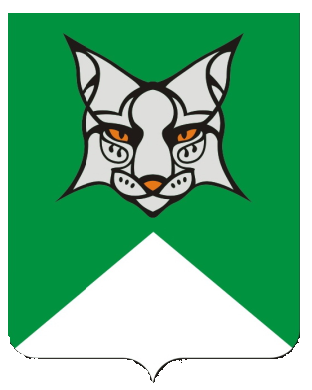 